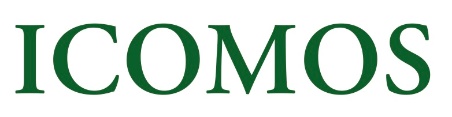 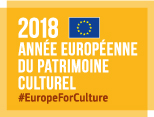 Année Européenne du Patrimoine Culturel: Comment faire une demande de labellisation? A propos du label AEPC 20182018 est l’Année européenne du patrimoine culturel (AEPC 2018) dont l’objectif global est d’encourager le partage et la reconnaissance du patrimoine européen culturel, afin de faire prendre conscience de notre histoire et de nos valeurs communes, dans le but de renforcer un sentiment d’appartenance à un espace européen commun.L’année a sa propre identité visuelle, comprenant un logo, un slogan et même un hashtag.Certains projets peuvent être éligibles pour utiliser le label de l’année, uniquement s’ils se déroulent entre le 7 décembre 2017 (qui marque le lancement officiel de l’Année lors du Forum européen de la Culture à Milan) et le 31 décembre 2018, et qu’ils remplissent un ou plusieurs objectifs de l’Année Européenne du Patrimoine. En tant que l’un des partenaires de cette Année européenne, ICOMOS a reçu le droit d’utiliser le label pour nos activités en 2018. D’autant plus que l’ICOMOS est également autorisé à accorder le label AEPC à des projets européens mis en œuvre par ses membres, Comités nationaux, Comités scientifiques internationaux, membres institutionnels ou partenaires (sur la base des Lignes directrices sur l'utilisation du label).Les Lignes directrices sur l'utilisation du label doivent être lues en parallèle avec Guide de l’identité visuelle et les Conditions générales.Le label octroie le droit d’utiliser l’identité visuelle de l’année, dont :Le logo, disponible en 22 langues et 5 couleurs (et une version monochrome)Le slogan Notre patrimoine : quand le passé rencontre l'avenirLe hashtag #EuropeForCultureEligibilité Vous pouvez postuler via l’ICOMOS pour le label AEPC 2018 si :Vous êtes un membre, Comité national, Comité international scientifique, membre institutionnel et partenaire de l’ICOMOSET que vous êtes impliqué dans un projet transnational qui correspond aux critères de l’AEPC 2018 (comme énoncé dans le document ci-joint, cf. page 3).Veuillez noter :Si vous mettez en œuvre un projet transnational subventionné par l’UE, vous devez effectuer directement votre demande auprès de l’Union Européenne.Si vous mettez en œuvre un projet national, régional ou local, vous devez solliciter le coordinateur national de l’AEPC de votre pays. Veuillez trouver ci-joint la liste des coordinateurs AEPC par pays.Comment faire une demande de labellisation?Membres, Comités nationaux, Comités scientifiques internationaux, membres institutionnels et partenaires de l’ICOMOS sont invités à fournir des informations concernant leur projet en complétant le formulaire de demande de labellisation à renvoyer au Secrétariat international de l’ICOMOS par email à : eych2018@icomos.org.Les demandes doivent être envoyées au moins un mois avant l’événement. Le Secrétariat international informera les Comités nationaux de l’ICOMOS des demandes de labellisation pour des événements qui se dérouleront dans leur pays respectif. Si cet événement n’est pas organisé par le Comité national, ce dernier devra répondre dans les deux semaines suivant l’obtention de l’information, au Secrétariat international. Après deux semaines, une absence de réponse du Comité national sera considérée comme une réponse positive.Comment suivre la campagne officielle de communication de l’AEPC 2018 ? Informez-vous sur le site Internet officiel : https://europa.eu/cultural-heritage/european-year-cultural-heritage_fr Inscrivez-vous à la newsletter de la Commission européenne : https://europa.eu/cultural-heritage/node/380_fr Suivez la Commission européenne sur les réseaux sociaux : Creative Europe Facebook et Twitter European Commission InstagramUtilisez le hashtag #EuropeForCultureTélécharger des matériels promotionnels supplémentaires (comprenant des fiches d’information, des guides et des posters) sur le site Internet officiel, disponibles dans de nombreuses langues : https://europa.eu/cultural-heritage/toolkits_fr Formulaire de demande de labellisation au titre de l'Année européenne du patrimoine culturel 2018Ce formulaire concerne uniquement les projets transnationaux européens. Pour des projets et événements se déroulant à l’échelle nationale, régionale et locale, merci de contacter le coordinateur national de votre pays. INFORMATIONS OBLIGATOIRESA PROPOS DU PROJET1. Intitulé de l'activité: ________________________2. Date et lieu: ________________________3. Brève description de l’activité (type d’activité, objectif et diffusion) : ______________________________________________________________________________________________________________________________________________________________________________________________________________________________4. Quels sont les liens du projet avec les objectifs de l'Année européenne du patrimoine culturel 2018 ? (cocher la ou les cases concernées).Les objectifs généraux de l’Année européenne : Le patrimoine culturel comme élément essentiel pour la diversité culturelle et le dialogue interculturel La contribution du patrimoine culturel pour l’économie  Le patrimoine culturel comme un élément pour les relations entre les pays du tiers monde et l’UELes objectifs spécifiques de l’Année européenne :  Encourager les approches relatives au patrimoine culturel qui sont centrées sur l’être humain, inclusives, tournées vers l’avenir, plus intégrées, durables, et « trans-sectorielles » Promouvoir des modèles de gouvernance et de gestion participatives du patrimoine culturel novateurs Stimuler le débat, la recherche et l’échange de bonnes pratiques sur la qualité de la conservation, de la sauvegarde, de la réutilisation innovante et de la mise en valeur du patrimoine culturel Favoriser l’accessibilité au patrimoine culturel Souligner et améliorer la contribution positive du patrimoine culturel à la société et à l’économie au moyen de la recherche et de l’innovation Promouvoir les synergies entre les politiques relatives au patrimoine culturel et les politiques environnementales Promouvoir les stratégies de développement régional et local en s’appuyant sur le patrimoine culturel, y compris par la promotion du tourisme durable Soutenir le développement de compétences spécialisées et améliorer la gestion de connaissances et la transmission de savoirs et des savoirs-faire dans le secteur du patrimoine culturel Promouvoir le patrimoine culturel en tant que source d’inspiration pour la création contemporaine et l’innovation Une éducation et un apprentissage à vie Dialogue interculturel, réconciliation suivant conflit, prévention d’un conflit  Recherches et innovations en relation au patrimoine culturel Prévenir le trafic illégal de biens culturels Accent particulièrement mis sur les événements de 2018 ayant une importance symbolique sur l’Histoire européenne et sur le patrimoine culturelA PROPOS DU L’ORGANISATION CANDIDATE 5. Nom de l’organisation : ________________________6. Site Internet/blog de l’organisation : ________________________7. Statut légal de l’organisation : ________________________8. Personne à contacter : Prénom et Nom :Téléphone :	Adresse courriel :* Les informations concernant la personne à contacter peuvent-elles être publiées/communiquées ?      Oui     NonINFORMATIONS COMPLEMENTAIRES (facultatif)Les informations de cette section seront utilisées afin de superviser la mise en place de l’Année et son suivi.9. Type(s) d’activité(s) concernée(s): Evénement culturel, représentations Evènement médiatique, événement inaugural Exposition, spectacle Campagne d’information, de sensibilisation Festival, y compris festival de cinéma Conférence, débat, rencontre, colloque Etude, sondage Formations, séminaire Activité de recherche Visite, échange Projets digitaux  Autre (préciser) ________________________10. Les publics visés : Grand public  Professionnels du patrimoine culturel  Jeunes temps scolaire Jeune public Séniors Difficiles à atteindre Autre ________________________11. Est-ce une nouvelle, temporaire, ponctuelle activité spécifiquement mise en place pour l’APEC 2018 ? (N.B. Ceci n’est pas un critère de sélection, mais uniquement à titre indicatif.)  Oui, c’est nouveau et pour l’APEC 2018, et continuera après l’Année  Oui, c’est temporaire, et dura uniquement durant l’Année  Oui, c’est ponctuel (une seule activité/ événement pendant l’Année)   Non, cela existé déjà avant l’APEC 201812. Lieu(x) de l’activité :Spécifier le lieu où se déroule l’activité (ex. ville, village, parc, site) : ______________Région(s) : ____________________Pays : ____________________13. Partenaire(s) impliqué(s) dans l’organisation de l’activité :De votre pays : ____________________D’autres pays européens : ____________________De pays hors-UE : ____________________14. Date de l’activité (spécifier la date de début et la date de fin) Date de début: ________________Date de fin: ________________15. Nombre souhaité de personnes atteintes   Jusqu’à 100 personnes   100 à 250     250 à 500   500 à 1000   Plus de 1000   Autre (préciser) : ________________16. L’activité est-elle d’ores et déjà financée?   Oui, financement de l’UE   Oui, financement public au niveau national   Oui, financement public au niveau régional   Oui, financement privé (préciser): ________________   Autre (préciser) : ________________   Non